Risk Assessment ReportDate of risk assessment:   Date of report:   Purpose and key findingsThis report is the result of a lead risk assessment in a property . Lead risk assessments are regulated by the Wisconsin Department of Health Services (DHS) under Wis. Admin. Code ch. DHS 163.1.1	Lead risk assessment A lead risk assessment identifies lead-based paint hazards:  lead-based paint that is deteriorated, subject to friction or impact, or has evidence of chewing, as well as areas of bare soil. This report includes information on all lead hazards found, as well as recommendations forcontrolling each hazard, with detailed instructions on the work required to do so. Hazards were found in this property in the following locations: Lead-based paint hazardsDust lead hazardsSoil lead hazardsFor a description of the process used to determine the presence of lead-based paint hazards, see Methods. For recommendations to control the hazards identified during this assessment, see Control the Hazards. 2.0	Property owner’s next actions☐ Review the report and call the risk assessor if you have questions.☐ Give current and future residents a copy of this report.☐ Save a copy of this report for future purchasers of this property. This report must be disclosed prior to the sale. ☐ Keep kids away from hazards.  ☐ Address underlying conditions.  ☐ Hire a Wisconsin-certified lead company to control the hazards. You can find a certified company in your area using the Wisconsin Department of Health Services’ online search tool. 2.1	Control the hazardsThere are a range of control options for addressing the lead hazards identified through this investigation. The checked box marks the recommended control, where applicable. 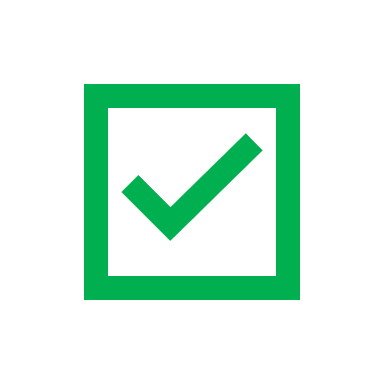 Interim controls may be more affordable in the short-term, but are only temporary, so will be an ongoing expense. These can be performed by a certified company with a lead-safe renovator, abatement worker, or abatement supervisor overseeing the job. Abatement may be more expensive initially, but these measures are expected to last at least 20 years. Abatement must be conducted by a certified company with a full crew of abatement-certified staff working on the job. If you want to keep it simple, a lead company with abatement crew can do all the work. You can find a Wisconsin-certified company using the Wisconsin Department of Health Services’ online search tool. Note: The hazard control options listed below are for the lead hazards identified in this report only and require Wisconsin lead discipline trained and certified contractors to perform the remediation work properly. The identified lead hazards may be associated with asbestos-containing materials that require proper Wisconsin asbestos certifications to properly perform the remediation work, in addition to the Wisconsin lead certifications.Lead-safe work practices are always required!Notes: 2.2	Monitor and maintainSince lead-based paint is present, lead-based paint hazards could develop. Surfaces with lead-based paint should be regularly monitored. This may be done by an owner-occupant, a certified risk assessor or hazard investigator by looking for any areas of new deterioration, rot, substrate, or component failure due to leaking gutters, missing downspouts, leaking roofs or pipes. If any are found, a certified company with properly trained and certified staff can make needed repairs using lead-safe methods. Find a contractor using the Wisconsin Department of Health Services’ online search tool. For a detailed maintenance and monitoring schedule, see Appendix E: Ongoing Monitoring.2.3	Disclose this report to future purchasers and renters of this propertyProvide a copy of this report, along with a copy of the educational pamphlet, Protect Your Family from Lead in Your Home, to potential tenants or purchasers of this property before they become obligated under a sales contract or lease. More information on complying with this federal regulation is available at Lead-Based Paint Disclosure Rule (Section 1018 of Title X). 3.0	Methods 3.1	Visual assessmentBefore any testing was done, the risk assessor carefully looked at the property to find any potential lead hazards. The risk assessor developed a list of each instance of a painted or coated surface with:Deteriorated paint (for example, paint that is chipping, peeling, or cracking).Friction forces (for example, a window sash sliding up and down against jambs and stops). Impact forces (for example, a door panel striking a door stop). Evidence of chewing (for example, teeth marks on a window sill).A failing substrate (for example, rotted wood from moisture). Surfaces identified as potential lead hazards through the visual assessment process are identified as “deteriorated” in the  Results table under the Condition heading. The risk assessor also evaluated the building’s condition to determine the root cause of any major substrate failure and/or paint deterioration. See the Building condition assessment for additional details. The risk assessor inspected the grounds on the property’s exterior for any instances of bare soil. 3.2	Paint inventoryBefore testing, the risk assessor prepared an inventory of painted or coated surfaces. For each “room equivalent” in the dwelling, including all interior and exterior common areas, the risk assessor listed each painted component, grouping together (following the HUD Guidelines) any surfaces with the same substrate (brick, concrete, drywall, metal, plaster, or wood) that are likely to share a similar paint history. From this inventory, the risk assessor selected at least one test location for each surface with a distinct paint history. 3.3	Paint testingThe risk assessor followed the documented methodologies (for example, the HUD Guidelines) to identify all surfaces with distinct paint history for testing. A  X-ray fluorescence (XRF) instrument, serial number , was used to test each of these surfaces. For additional details on the procedures used for paint analysis, see APPENDIX A:  XRF and Calibration.The results of paint analyses were used to determine the presence of lead-based paint hazards for surfaces identified as deteriorated in the Condition column of the Results table.  3.4	Dust analysisSingle-surface dust-wipe samples were collected from windowsills and floors, following documented protocol and sampling methodologies found in Wis. Admin. Code ch. DHS 163 and Appendix 13.1: Wipe Sampling of Settled Dust for Lead Determination, of the HUD Guidelines.    The results of dust analyses were used to determine the presence of dust lead hazards. 3.5	Soil analysisThe risk assessor inspected exterior play areas, the “dripline” area next to the foundation, and the rest of the yard for bare soil. Bare soil was found . The soil was sampled and analyzed for lead concentration following documented protocol and sampling methodologies found in Wis. Admin. Code ch. DHS 163 and Appendix 13.3, Collecting Soil Samples for Lead Determination of the HUD Guidelines to find out if lead soil levels were hazardous. The risk assessor inspected exterior play areas, the “dripline” area next to the foundation, and the rest of the yard for bare soil. There was no bare soil, so soil analysis was not conducted. Because there was snow on the ground, the risk assessor was unable to inspect exterior play areas, the “dripline” area next to the foundation, or the rest of the yard for bare soil. Soil lead hazards may be present. The yard should be reinspected for bare soil after the snow melts, and if any is found, it should be sampled and analyzed for lead concentration following documented protocol and sampling methodologies found in Wis. Admin. Code ch. DHS 163 and Appendix 13.3, Collecting Soil Samples for Lead Determination of the HUD Guidelines in each of the following areas to determine if lead soil levels are hazardous:Children’s play areasThe rest of the yardThe foundation and dripline area3.6	Consumer product assessmentConsumer product assessments are only conducted as part of an environmental investigation or elevated blood lead level investigation (EBLL) by local health departments or by risk assessors contracted by a local health department. The risk assessor administered Form 16.1, Resident Questionnaire for the Investigation of Children with Elevated Blood Lead Levels (EBL), of the HUD Guidelines. The personal items listed below may be a potential source of lead exposure:Make-upCandyToysCribsAntiquesHunting and fishing equipment4.0	LimitationsThe findings in this report are based on the conditions observed on the date of the investigation. Because conditions may change over time, it is important that the property owner monitor all surfaces that are positive for lead.  Any changes could make the surface a lead-hazard that should be addressed with a lead hazard control measure. HUD considers a risk assessment conducted within the past twelve months to be current. Some surfaces could not be fully assessed or inspected because they were inaccessible. For example, carpeted flooring is not tested, and lead-based paint could be present underneath. These surfaces are noted by room in the Results section in the Room Notes table. All areas  accessible. The following areas were not accessible:  Lead hazards may be present. Children under the age of six should not be allowed in these areas until it has been assessed by a certified lead risk assessor or lead hazard investigator.This risk assessment only identifies lead hazards present at this property. Children can be exposed to lead wherever they spend time. In addition, dust from contaminated work clothes and shoes, glazed pottery, certain home remedies and traditional cosmetics, imported candies, toy jewelry, and hobby supplies may contain lead. For additional information on sources of lead, visit CDC's Sources of Lead Exposure webpage. This risk assessment is not a comprehensive investigation for other hazardous materials (for example, asbestos) or building conditions (for example, Housing Quality Standards [HQS]). Further analysis by properly trained and certified investigators is needed to make informed decisions about these latter conditions.5.0	Background information5.1	Physical characteristics of the property5.2	Previous lead investigations5.3	Building maintenance and renovations5.4	Building condition assessmentBecause building conditions, such as a roof leak, could impact the success of future hazard control options, the assessor also looked for potential underlying causes for deterioration.Note: Any building material that is not wood, metal, fiberglass, or glass may contain asbestos.5.5	Occupant information6.0	Full results6.1	Visual assessment, paint inventory and paint test results (XRF)The findings in this report are based on the Federal definition of lead-based paint:  Lead-based paint means paint or other surface coatings that contain lead equal to or in excess of 1.0 milligrams per square centimeter or more than 0.5 percent by weight.The full lead-based paint inspection and risk assessment results that follow are organized by room, followed by a section on dust wipe sampling results. Calibration readings and the performance characteristics sheet of the X-ray fluorescence (XRF) instrument used for this investigation is provided in APPENDIX A:  XRF and Calibration.Room notes - Room notes - Room notes - Room notes - Room notes - 6.2	Paint chip sampling resultsThe findings in this report are based on the Federal definition of lead-based paint:  Lead-based paint means paint or other surface coatings that contain lead equal to or in excess of 1.0 milligrams per square centimeter or more than 0.5 percent by weight.Lead in paint, varnish, shellac, or other surface coatings can be identified by laboratory analysis of paint chips or by direct readings using an X-ray florescence (XRF) instrument. In this assessment, the contractor collected paint chip samples in accordance with Appendix 13.2, Paint Chip Sampling found in the HUD Guidelines for The Evaluation and Control of Lead Based Paint Hazards in Housing. The assessor collected a total of  paint chip samples for analysis by the: Laboratory ID # Paint chip sampling summary table6.3	Dust analysis resultsThe risk assessor collected  single surface wipe samples to find out if lead dust hazards were present on floors or windowsills. A lead dust hazard is present if the arithmetic mean average of laboratory results for all like surfaces are equal to or are greater than 10 micrograms per square foot (µg/ft²) on a floor and 100 micrograms per square foot (µg/ft²) on a windowsill. The   , at   analyzed samples, including a generically labeled “field blank” wipe submitted for quality control.  Wipe sampling summary tableThe mean average of  µg/ft² is applied to all floors including those not tested. Since the average  equal to or greater than 10 µg/ft²,   The mean average of  µg/ft² is applied to all windowsills, including those not tested. Since the average  equal to or greater than 100 µg/ft²,  The mean average does not apply to  in the . These surfaces and all other like surfaces not sampled throughout the dwelling are considered to have dust hazards and will require corrective measures.6.4	Soil analysis results The risk assessor visually assessed the exterior of the property for areas of bare soil. No bare soil was present on the date of the assessment, so no samples were collected for analysis.The assessor collected a total of  composite samples for analysis by the , Laboratory ID # , at , .Composite samples from children’s play areas, the area around the home’s foundation (dripline), and all other areas of bare soil in the yard were analyzed separately. In Wisconsin, a soil-lead hazard is present if the results are greater than or equal to 400 parts per million (ppm) for soil collected from a play area or 1,200 ppm for soil collected from other areas of the yard. Soil sampling summary table6.5	Consumer products assessment The Consumer Product Safety Commission (CPSC) sets standards for the amount of lead allowed in the applied coatings on toys and furniture intended for use by children. The current CPSC standard for children’s toys, jewelry, clothing, furniture, and other children’s products is less than < 90 ppm of lead.   The assessor collected a total of  bulk samples for analysis by the:Laboratory ID # Appendix A:  XRF and Calibration InformationThe risk assessor followed manufacturer’s guidelines for calibration and operation of the XRF used to conduct this investigation. The assessor checked the instrument’s calibration before and after the assessment using a known quantity of lead on test films supplied by the National Institute for Standards and Technology (NIST) and was found to be calibrated within the manufacturer’s specifications. 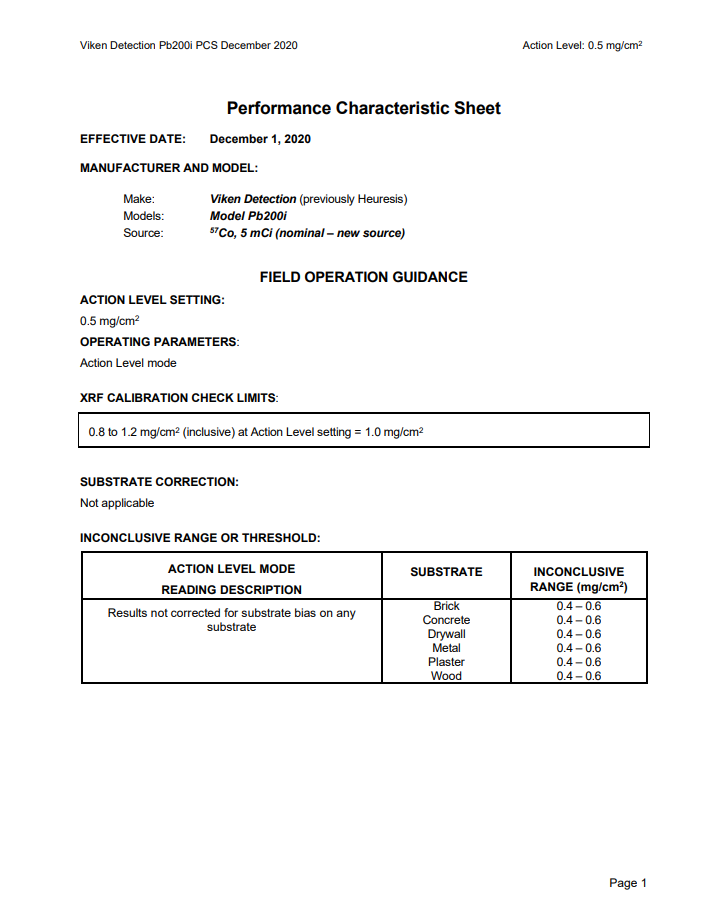 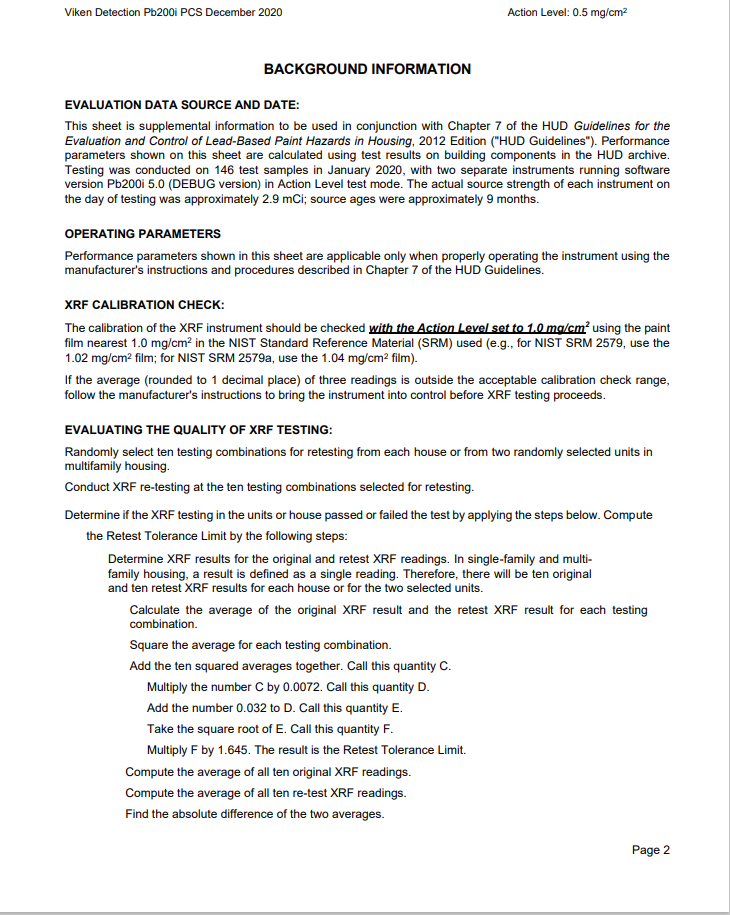 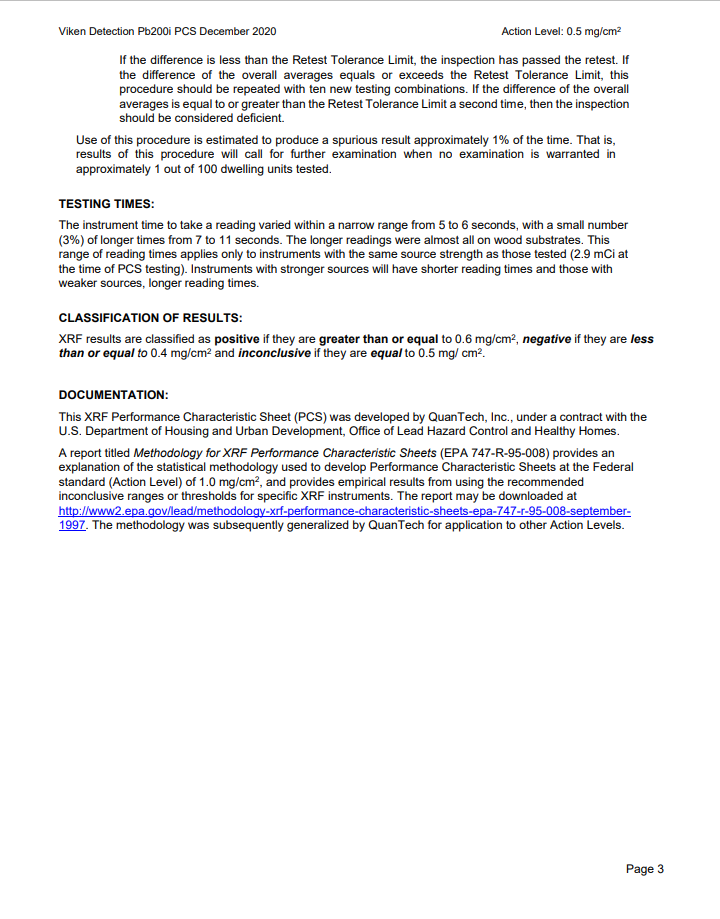 Pre-risk assessment calibration readingsPost-risk assessment calibration readingsAppendix B: Laboratory Analysis Report(s)Appendix C: Floor Plan(s) and Site SketchAppendix D: PicturesAppendix E: Ongoing MonitoringIt's unusual to remove all lead-based paint (LBP) from the property. This means that new hazards can develop when:Control measures fail (for example, damage to an enclosure).LBP becomes deteriorated.Dust from friction, impact, or other deterioration collects on floors or windowsills.Contaminated dust and soil from outside are tracked inside.To keep the house safe, the owner should: Visually assess for hazards at least once a year after the risk assessment or controlling hazards. Hire a certified lead risk assessor for a reevaluation of the property every two years. Visual AssessmentWho can do itThe owner of the property (or their agent). When to do itStart annual visual assessments one year after the risk assessment or any hazard reduction work. Also do one when: A resident reports deteriorated paint or other possible lead hazards.A unit becomes vacant (assess before re-renting it).A unit sustains damage (for example, flooding, wind, fire).How to do itGo through the dwelling unit and each common area. Including exterior painted surfaces and ground cover. Check for: Deterioration on any untested surfaces and surfaces with known LBP. Structural problems that could make LBP or untested paint fail.Continued integrity of enclosures and encapsulants used to control LBP hazards.ReevaluationWho can do itA certified lead risk assessor. When to do itStart biennial reevaluations two years after the risk assessment or any hazard reduction work. Then, reevaluate every two years (plus or minus 60 days). If two consecutive reevaluations find no LBP hazards, you can stop doing them. How it is doneA reevaluation is a risk assessment that builds on a previous investigation report. If hazards were controlled after a previous risk assessment, the risk assessor makes sure they are still effective. Then, the risk assessor identifies any new LBP hazards by: Looking for deteriorated paint. If that paint wasn't already tested, the risk assessor tests it. Looking for other potential hazards, such as new bare soil and friction surfaces. Collecting new dust wipe samples and soil samples (if there is new bare soil).The risk assessor compiles information on all LBP hazards into a written risk assessment report. The risk assessor also recommends options for controlling all LBP hazards. For the property at: , , WI Constructed in  Owned by:  ,   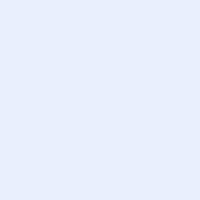 Risk assessment and report completed by:Lead Risk Assessor, DHS No. Risk assessment and report completed by:Lead Risk Assessor, DHS No. Risk assessment and report assisted by: , , DHS No. Risk assessment and report assisted by: , , DHS No. Signature                                        dateSignature                                        dateSignature                                     DateSignature                                     DateSignature                                     Date, DHS No. ,    , DHS No. ,    , DHS No. ,    Room equivalentSubstrateComponent and locationInterim Control Abatement ☑Room:  Room:  Room:  ComponentHazard control option (interim control)Hazard control option (abatement) ☑QuestionAnswerCommentRoof missing parts of surfaces (tiles, boards, shakes, etc.)?Roof has holes or large cracksGutters or downspouts broken?Chimney masonry cracked, bricks loose or missing, obviously out of plumb?Exterior or interior walls have obvious large cracks or holes, requiring more than routine pointing (if masonry) or painting?Exterior siding has missing boards or shingles?Water stains on interior walls or ceilings?Walls or ceilings deteriorated?More than very small amount of paint in a room deteriorated?Two or more windows or doors broken, missing, or boarded up?Porch or steps have major elements broken, missing, or boarded up?Foundation has major cracks, missing material, structure leans, or visibly unsound?Reading numberSubstrateComponent(s)representedTest location(if more specific)SideResult(mg/cm2)ConditionCondition typeLBP hazard?SubstrateComponentsConditionCondition typeReason not testedReading numberSubstrateComponent(s)representedTest location(if more specific)SideResult(mg/cm2)ConditionCondition typeLBP hazard?SubstrateComponentsConditionCondition typeReason not testedReading numberSubstrateComponent(s)representedTest location(if more specific)SideResult(mg/cm2)ConditionCondition typeLBP hazard?SubstrateComponentsConditionCondition typeReason not testedReading numberSubstrateComponent(s)representedTest location(if more specific)SideResult(mg/cm2)ConditionCondition typeLBP hazard?SubstrateComponentsConditionCondition typeReason not testedReading numberSubstrateComponent(s)representedTest location(if more specific)SideResult(mg/cm2)ConditionCondition typeLBP hazard?SubstrateComponentsConditionCondition typeReason not testedSample #SubstrateComponentLocationSideResult(mg/cm2  or %)LBP?LBP hazard?SampleRoom equivalentSurfaceResultResultStandardLead dust hazard?Lead dust hazard?Floorµg/ft²≥ 10 µg/ft²Sillµg/ft²≥ 100 µg/ft²Floorµg/ft²≥ 10 µg/ft²Sillµg/ft²≥ 100 µg/ft²Floorµg/ft²≥ 10 µg/ft²Sillµg/ft²≥ 100 µg/ft²Floorµg/ft²≥ 10 µg/ft²Sillµg/ft²≥ 100 µg/ft²Floorµg/ft²≥ 10 µg/ft²Sillµg/ft²≥ 100 µg/ft²Floorµg/ft²≥ 10 µg/ft²Sillµg/ft²≥ 100 µg/ft²Floorµg/ft²≥ 10 µg/ft²Quality controlBlankµg/ft²≥ 10 µg/ft²SampleSoil LocationResultResultStandardSoil-Lead Hazard?1Driplineppm≥ 1,200 ppm2Play areasppm≥ 400 ppm3Otherppm≥ 1,200 ppmMaterial or productSample resultAbove CPSC standard Comments ppm ppm ppmReading #ConcentrationUnitsmg/cm2mg/cm2mg/cm2Reading #ConcentrationUnitsmg/cm2mg/cm2mg/cm2